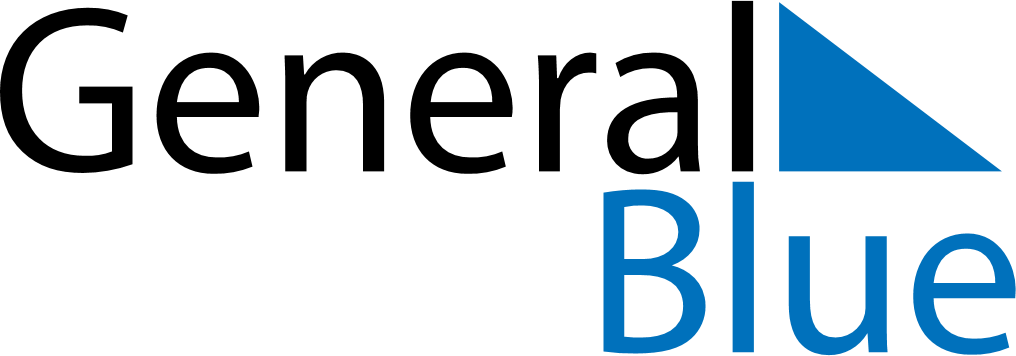 October 2026October 2026October 2026October 2026October 2026October 2026BelizeBelizeBelizeBelizeBelizeBelizeMondayTuesdayWednesdayThursdayFridaySaturdaySunday123456789101112131415161718Day of the Americas19202122232425262728293031NOTES